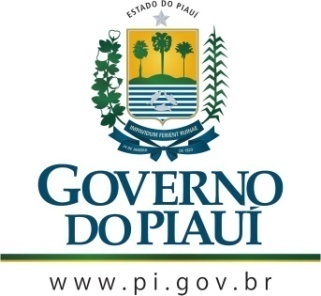 GOVERNO DO ESTADO DO PIAUÍSECRETARIA DE ESTADO DE CULTURA DO PIAUÍ - SECULTCONSELHO ESTADUAL DE CULTURAAta da Sessão Ordinária do dia 28 de maio de 2020Horário: 10h00001002003004005006007008009010011012013014015016017018019020021022023024025026027028029030031032033034035036037038039040041042043044045046047048049050051052053054055056057058059060061062063064065066067068069070071072073074075076077078079080081082084085086087088089090091092093094095096097098099100101102103104105106107108109110111112113114115116117118119120121122123124125126127128129130131132133134135136137138139140141142143144145146147148149150151152153154155156157158159160161162163164165166167168169170171172173174175176177178179180181182183184185186Aos vinte e oito dias do mês de maio do ano de dois mil e vinte, às dez horas, através de plataforma virtual, devido à recomendação de isolamento social em decorrência da pandemia de COVID-19, reuniu-se o Colegiado. Encontravam-se online os integrantes da mesa diretora, o presidente, Nelson Nery Costa, a vice-presidente, Maria do Rosário Sales, os conselheiros: Cineas das Chagas Santos, Wilson Seraine da Silva Filho, José Itamar Guimarães Silva, Maria Dora de Oliveira Medeiros Lima, Antônio Vagner Ribeiro Lima, José Gilson Moreira Caland, Cláudia Simone de Oliveira Andrade e Poliana Sepúlveda Cavalcanti, sendo esta conselheira suplente e coordenadora do CEC. Verificada a existência de quórum, a Vice-Presidente do Conselho Estadual de Cultura, Lari Salles, abriu a sessão tratando da situação do Estabelecimento Rural de São Pedro de Alcântara (atual Terminal Turístico de Floriano). Trata-se da notícia de que o prédio em questão – patrimônio histórico tombado pelo IPHAN – seria utilizado para a instalação de um hospital infantil. Essa provável mudança não estaria sendo bem recepcionada, já que o prédio faz parte de um complexo cultural localizado na Beira-Rio e está posicionado ao lado do Teatro Maria Bonita. Diante disso, os representantes da cultura local pedem apoio do Conselho Estadual de Cultura para reverter essa situação. O Conselheiro Cineas Santos confessou ter estranhado essa notícia, já que os eventos de Floriano-PI, no período do carnaval, são realizados naqueles arredores. Acrescentou que a região em questão é onde se concentram o lazer e as atividades culturais da cidade. Dessa forma, concordou com a Vice-Presidente Lari Salles e com os representantes da cultura da região quanto à falta de compatibilidade entre o espaço e o funcionamento de um hospital. Sugeriu que o CEC se manifestasse com veemência acerca do projeto em questão, caso este já fosse oficial. Reforçou que a localização não é adequada para um hospital, principalmente um infantil. O Conselheiro Gilson Caland contribuiu para a discussão acerca do Terminal Turístico de Floriano, apresentando a importância histórica dessa edificação, que fora a primeira instituição pública do Brasil de ensino para os libertos negros. Além disso, chamou a atenção para a insalubridade da região, devido à proximidade ao poluído Rio Parnaíba. Ainda sobre a situação do Terminal Turístico de Floriano, o Conselheiro Vagner Ribeiro concordou com o Conselheiro Gilson Caland quanto à importância histórica do prédio para os negros e com o Conselheiro Cineas Santos acerca da necessidade de verificação da veracidade da notícia antes de ser feita qualquer manifestação em nome do CEC. O Conselheiro Gilson Caland informou que entraria em contato com o professor de história Aristides – da Revista Acrobata – para pedir informações sobre o caso em questão, visto que, além de professor de história, reside em Floriano-PI. Dando continuidade, a Vice-Presidente Lari Salles afirmou que estavam sendo realizados estudos pelos estados e municípios para que se iniciasse uma flexibilização no isolamento social, permitindo que algumas atividades começassem a se restabelecer. Em relação a isso, o Conselheiro Wilson Seraine afirmou considerar cedo para que essas medidas fossem tomadas, já que a curva dos números de casos de COVID-19 ainda se encontrava em ascendência. Concordando com tal posicionamento, o Conselheiro Gilson Caland apresentou como exemplo o ocorrido na França: foi liberada a volta às aulas nas escolas e, uma semana depois, algumas escolas precisaram ser fechadas novamente devido a novos casos da doença. Acrescentou, ainda, que o setor cultural, na escala lançada pelo Governo do Estado, estava na classificação de bandeira vermelha, indicação de que suas atividades estariam entre as últimas a serem retomadas. A Vice-Presidente Lari Salles relatou que notou que o prédio em que funcionava a Fundação Monsenhor Chaves, na Praça João Luís, estava reformado. O Conselheiro Cineas Santos esclareceu que ali funcionaria o Memorial Torquato Neto. Ainda no tema de patrimônio histórico, o Conselheiro Gilson Caland chamou a atenção para a situação de degradação da casa localizada em frente ao prédio em que funciona, atualmente, a Fundação Monsenhor Chaves. Posteriormente, o Conselheiro Vagner Ribeiro retomou o tema da pandemia de COVID-19, solicitando que o Conselheiro Wilson Seraine falasse sobre alguns nomes da cultura de Fortaleza-CE com os quais ambos estiveram em contato, virtualmente, nos dias anteriores. Com a palavra, o Conselheiro Wilson Seraine contou que vários amigos do Ceará foram infectados e que dois já estavam recuperados. Entretanto, relatou que o jornalista Jones Cavalcante se encontrava na UTI e que seu pai havia falecido no dia anterior. Aproveitou para enfatizar seu posicionamento contra a retomada das atividades em virtude da quantidade de casos da doença. Posicionou-se completamente favorável à manutenção da realização do maior número possível de atividades através de plataforma virtual. Em seguida, o Conselheiro Vagner Ribeiro tratou da Lei de Emergência Cultural, relembrando a mobilização da semana anterior em torno da votação do Projeto de Lei e a aprovação do mesmo pela Câmara dos Deputados. Explicou que o auxílio proveniente da referida lei seria repassado para os espaços culturais, através dos conselhos municipais e das prefeituras. O Conselheiro Gilson Caland afirmou ter entrado em contato com representantes de pontos de cultura de todo o estado e ter recebido a informação de que, apesar de, na maioria dos municípios, o processo de implementação do plano municipal de cultura não ter tido início, em 20 cidades, esse processo já está em andamento. O Conselheiro Vagner Ribeiro explicou que, para os efeitos pretendidos pela Lei de Emergência Cultural, os recursos seriam destinados a todos do setor cultural de forma menos burocrática, não sendo necessária a existência de plano municipal de cultura para que um município tivesse acesso ao auxílio, devido ao caráter emergencial. Contudo, reconheceu a importância da implementação desses planos municipais de cultura para garantir uma maior organização na atuação na área cultural em todo o estado. O Conselheiro Cineas Santos alertou que o processo de aprovação da lei em questão poderia se estender e os trabalhadores da área cultural continuariam vivendo em uma situação muito difícil financeiramente. Quanto a isso, o Conselheiro Vagner Ribeiro afirmou que a expectativa de que essa questão se resolva rapidamente é alta. A Coordenadora Poliana Sepúlveda demonstrou grande preocupação com o nível de envolvimento do CEC com essa mobilização nacional. Defendeu ser necessário um maior envolvimento dos conselheiros com essa causa. O Presidente Nelson Nery relembrou o envio de ofícios aos deputados, na semana anterior, pedindo a atenção dos mesmos para o Projeto de Lei 1705 e o efeito positivo desse contato, visto que, na Câmara dos Deputados, houve aprovação. Os ofícios foram o nº 39/2020, para o Deputado Federal Júlio César, e o nº 40/2020, para a Deputada Federal Iracema Portella. Ambos com o seguinte conteúdo: “Solicitamos seu voto SIM, na aprovação do PL 1075- Lei de Emergência Cultural, a ser votado no dia 26/05, que vai garantir auxílio aos artistas, ajuda de manutenção a espaços culturais, linhas de créditos para empresas culturais e realização de editais de fomento nos Estados e Municípios”. A Conselheira Lari Salles questionou se já havia data para a votação do Senado Federal por conta da necessidade de contatar os senadores do Piauí, como havia sido feito com os deputados federais na semana anterior em virtude da votação na Câmara dos Deputados. O Conselheiro Cineas Santos criticou a postura da TV Globo em relação à Lei em questão. Comentou que não foi dada a atenção devida a essa causa emergencial. O Presidente Nelson Nery afirmou que contataria os senadores piauienses nos mesmos moldes do que foi feito com os deputados federais na semana anterior. Encerrada a discussão dos conselheiros, teve início a programação cultural de estreia do projeto “Formação de Plateia Cultural”. Foi organizada a mesa redonda “Pensar Teatro 2020: como fazer teatro no atual momento de isolamento social? A arte como geradora, impulsionadora, catalisadora, transformadora e norteadora do Ser”, que foi transmitida ao vivo através das plataformas virtuais Instagram, Twitter, Facebook e YouTube, e foi mediada pelo ator, diretor e conselheiro suplente João Vasconcelos. Participaram da discussão o presidente do Conselho Estadual de Cultura Nelson Nery, a jornalista, coordenadora do Centro Cultural M. Paulo Nunes e conselheira suplente Poliana Sepúlveda e os sehuintes convidados: o professor, ator e diretor Adriano Abreu; o professor, artista visual, ator e diretor Avelar Amorim; o compositor, autor, ator e diretor Arimatan Martins; a professora, atriz e diretora Lorena Campelo; o jornalista, ator e diretor Maneco Nascimento; a ministrante, atriz e diretora Silmara Silva; e a médica psiquiatra Cristiene Tenório. Suas falas revelaram ao público o que é o teatro piauiense, como se deu o seu desenvolvimento, como ficou a sua atuação durante o período de isolamento social e quais as suas propostas. Nada mais tendo sido tratado, a sessão foi encerrada. Eu, Natália de Andrade Nunes, Secretária Executiva do CEC, na função de secretária desta sessão, lavrei a presente ata que depois de lida e aprovada, será assinada por mim, pelo senhor presidente e pelos conselheiros desta casa. 